Cet travail peut être réalisé sur tout type d’application.Contexte professionnelleLa société que vous avez créée sur votre PGI a réalisé divers acquisitions d’immobilisations pour faire face à un accroissement de son activité. Un véhicule utilitaire, une broyeuse à déchet et une laveuse de sol.Travail à faire sur un PGICe travail est à réaliser sur une application métier (PGI ou autres).Créez les comptes de fournisseur d’immobilisation.Déterminez le coût d’acquisition des immobilisations.Proposez les écritures comptables à enregistrer dans le PGI (facultatif).Ouvrez votre PGI et votre entreprise habituelle puis enregistrez en comptabilité l’acquisition de ces trois immobilisations dont les factures vous sont remises document 1 dans le journal des immobilisations (ou des Opérations diverses selon l’application utilisée) à la date des factures.Doc. 1   FacturesMission 6 – Enregistrer les immobilisations dans un PGIMission 6 – Enregistrer les immobilisations dans un PGIVotre sociétésur PGIDurée : 40’ ou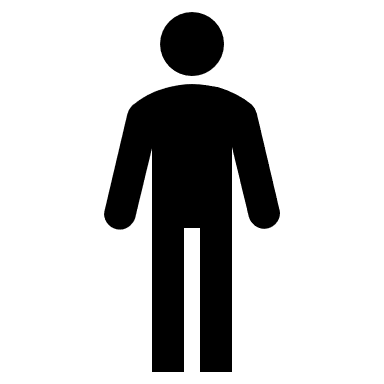 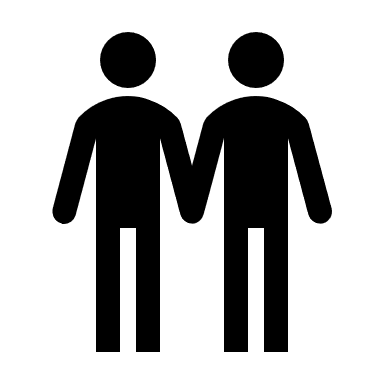 SourceRenault TraficBroyeuse de déchetLaveuse de sol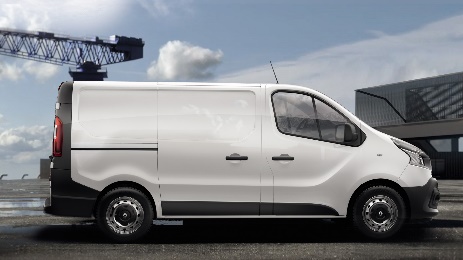 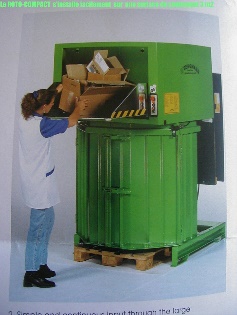 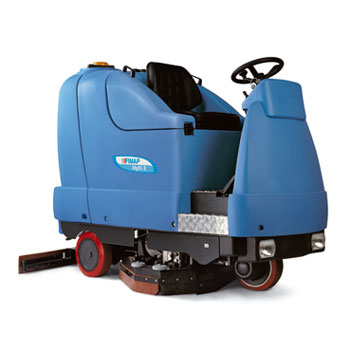 Hitachi SA88 ZI de Lazins69100 VilleurbanneTél. : 04 78 32 93 51Mel : Info@hitachi.com Hitachi SA88 ZI de Lazins69100 VilleurbanneTél. : 04 78 32 93 51Mel : Info@hitachi.com Société (votre société)Société (votre société)Société (votre société)Société (votre société)Date : 15/02/N               Facture N° FA-N-132Date : 15/02/N               Facture N° FA-N-132Date : 15/02/N               Facture N° FA-N-132Date : 15/02/N               Facture N° FA-N-132Date : 15/02/N               Facture N° FA-N-132Date : 15/02/N               Facture N° FA-N-132RéférenceDésignationPUHTQuantitéTotalTotalBRCE25Broyeuse à déchets20 000,00120 000,00 €20 000,00 €FinstalForfait installation300,001300,00 e300,00 eTotal HTTotal HTTotal HTTotal HTTotal HT20 300,00 €TVATVATVATVATVA4 060,00 €Montant TTCMontant TTCMontant TTCMontant TTCMontant TTC24 360,00 €Caractéristiques immobilisationCaractéristiques immobilisationCode - Libellé Fournisseur Date achat et mise en service 0002 – Broyeur404010 Hitachi01/03/NEcriture à enregistrerEcriture à enregistrerEcriture à enregistrerEcriture à enregistrerEcriture à enregistrerEcriture à enregistrerEcriture à enregistrerEcriture à enregistrerEcriture à enregistrerEcriture à enregistrerEcriture à enregistrerEcriture à enregistrerEcriture à enregistrerJournalJournalDateCompteLibelléLibelléLibelléLibelléLibelléDébitDébitDébitCréditPPI DistributionZone Industrielle33700 MérignacTél. : 05 56 38 xx xxMel : Info@ppi.comPPI DistributionZone Industrielle33700 MérignacTél. : 05 56 38 xx xxMel : Info@ppi.comPPI DistributionZone Industrielle33700 MérignacTél. : 05 56 38 xx xxMel : Info@ppi.comPPI DistributionZone Industrielle33700 MérignacTél. : 05 56 38 xx xxMel : Info@ppi.comPPI DistributionZone Industrielle33700 MérignacTél. : 05 56 38 xx xxMel : Info@ppi.comPPI DistributionZone Industrielle33700 MérignacTél. : 05 56 38 xx xxMel : Info@ppi.comSociété (votre société)Société (votre société)Société (votre société)Société (votre société)Société (votre société)Date : 1/10/N               Facture N° 812Date : 1/10/N               Facture N° 812Date : 1/10/N               Facture N° 812Date : 1/10/N               Facture N° 812Date : 1/10/N               Facture N° 812Date : 1/10/N               Facture N° 812Date : 1/10/N               Facture N° 812Date : 1/10/N               Facture N° 812Date : 1/10/N               Facture N° 812Date : 1/10/N               Facture N° 812Date : 1/10/N               Facture N° 812Date : 1/10/N               Facture N° 812RéférenceRéférenceDésignationDésignationDésignationDésignationPUHTQuantitéTotalTotalTotalMMX 50MMX 50Laveuse de sol FOMAPLaveuse de sol FOMAPLaveuse de sol FOMAPLaveuse de sol FOMAP5 700,0015 700,00 €5 700,00 €5 700,00 €LIVFLIVFFrais livraisonFrais livraisonFrais livraisonFrais livraison300,001300,00 €300,00 €300,00 €Total HTTotal HTTotal HTTotal HTTotal HTTotal HTTotal HTTotal HTTotal HT6 000,00 €6 000,00 €6 000,00 €TVATVATVATVATVATVATVATVATVA1 200,00 €1 200,00 €1 200,00 €Montant TTCMontant TTCMontant TTCMontant TTCMontant TTCMontant TTCMontant TTCMontant TTCMontant TTC7 200,00 €7 200,00 €7 200,00 €Caractéristiques immobilisationCaractéristiques immobilisationCaractéristiques immobilisationCode - Libellé Fournisseur Date achat et mise en service 0003 – Laveuse de sol404011 PPI01/10/NEcriture à enregistrerEcriture à enregistrerEcriture à enregistrerEcriture à enregistrerEcriture à enregistrerEcriture à enregistrerJournalDateCompteLibelléDébitCréditStoudler SA88 ZI de Brisonne73000 ChambéryTél. : 04 79 32 xx xxMél : Info@stoudler.com Stoudler SA88 ZI de Brisonne73000 ChambéryTél. : 04 79 32 xx xxMél : Info@stoudler.com Société (votre société)Société (votre société)Société (votre société)Date : 15/12/N	Facture n° 1125Date : 15/12/N	Facture n° 1125Date : 15/12/N	Facture n° 1125Date : 15/12/N	Facture n° 1125Date : 15/12/N	Facture n° 1125Date : 15/12/N	Facture n° 1125RéférenceDésignationPUHTQuantitéTotalTRA SLVéhicule utilitaire14 300,00114 300,00 €CGRISECarte grise580,002580,00 €GASOILPlein Gasoil1,109099,00 €Total HTTotal HT14 979,00 €TVATVA2 995,80 €Montant TTCMontant TTC17 974,80 €Caractéristiques immobilisationCaractéristiques immobilisationCode - Libellé Fournisseur Date achat et mise en service 0001 – Véhicule utilitaire404012 Stoudler 15/12/NEcriture à enregistrerEcriture à enregistrerEcriture à enregistrerEcriture à enregistrerEcriture à enregistrerEcriture à enregistrerJournalDateCompteLibelléDébitCrédit